第二课　百舸争流的思想第1课时　哲学的基本问题知识体系梳理一、什么是哲学的基本问题1.哲学的基本问题是①　　　　　　　　　问题,也就是意识与物质的关系问题。 2.哲学的基本问题包括两方面的内容。一是②　　　　　　　　　　　　　的问题,对这个问题的不同回答,是划分③　　　　　　　　　的唯一标准;二是④　　　　　　　　的问题,即⑤　　　　　　　　　的问题。 二、为什么思维和存在的关系问题是哲学的基本问题1.思维和存在的关系问题是人们在现实生活和实践活动中⑥　　　　　　　　　的基本问题。哲学的基本问题和⑦　　　　　　　　　息息相关。 2.思维和存在的关系问题是一切哲学都⑧　　　　　　　　　的问题。 3.思维和存在的关系问题,贯穿于⑨　　　　　　　　的始终,决定着各种哲学的⑩　　　　　　　　　　　　,决定它们　　　　　　　　　　　　　。 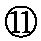 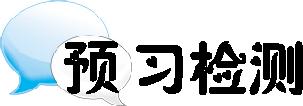 1.思维和存在的关系问题是(　　)。A.全部哲学的基本问题	B.唯心主义哲学的基本问题C.唯物主义哲学的基本问题	D.马克思主义哲学的基本问题2.哲学自产生以来,就存在唯物主义和唯心主义的斗争。划分唯物主义与唯心主义的唯一标准是(　　)。A.是否承认存在是世界的本原,存在决定思维B.是否承认哲学源于生活实践C.是否承认世界是可以正确认识的D.是否承认思维能够正确认识存在3.划分可知论与不可知论的标准是对(　　)的不同回答。A.意识与物质的关系问题	B.意识与思维有无同一性的问题C.思维能否正确认识存在的问题	D.思维和存在的关系问题4.我们想问题、办事情,都要涉及想法、主张、做法与现状、实际的关系,这从哲学上看就是处理(　　)。①意识与物质的关系　②思维和存在的关系　③理想与现实的关系　④主观和客观的关系A.①③	B.①②④	C.②③	D.②③④5.之所以把思维和存在的关系问题作为哲学的重大的基本问题,是因为它是(　　)。A.唯物主义者必须首先回答的问题	B.唯心主义者必须首先回答的问题C.区分可知论和不可知论的根本标准	D.所有哲学必然遇到且须首先回答的问题知识体系梳理①思维和存在的关系　②思维和存在何者为本原　③唯物主义和唯心主义　④思维和存在有没有同一性　⑤思维能否正确认识存在　⑥遇到的和无法回避　⑦我们的生活　⑧不能回避的、必须回答　⑨哲学发展　⑩基本性质和方向　对哲学其他问题的回答预习检测1.A　2.A　3.C　4.B　5.D